CHOOSE US BECAUSE YOU BELIEVE IN OUR MISSION: 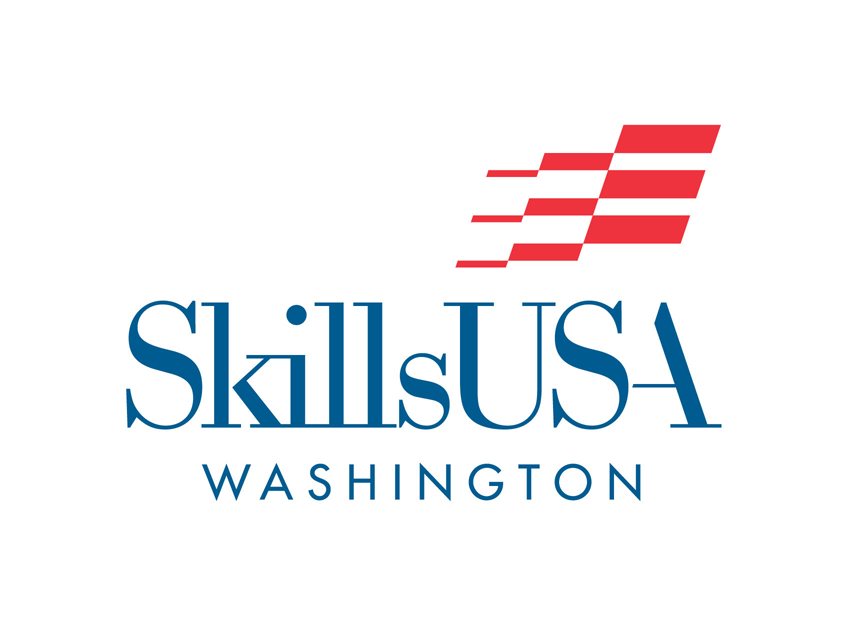 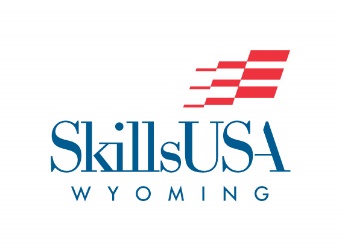 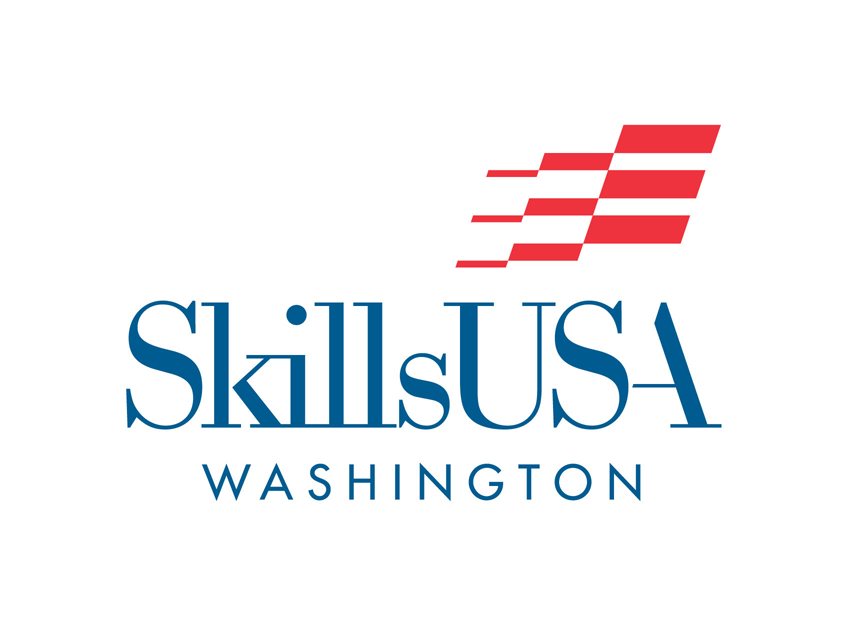 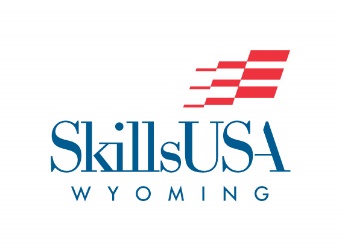 SkillsUSA is a national membership association serving high school, college and middle school students who are preparing for careers in trade, technical and skilled service occupations, including health occupations. We are a partnership of students, teachers and industry ensuring America has the skilled workforce it needs to stay competitive.  Your support helps us make this happen.  We know you have many opportunities to give back to your community and our state.  Washington SkillsUSA needs your expertise to run safe and relevant contests, and students deserve the opportunity to meet local business and industry partners who are interested in their employable skills. Financially, we need your support to provide the best and most memorable state conference for our students as well as grow a stronger association that will one day be able to offer scholarship opportunities to its members. On behalf of the Washington Association of SkillsUSA, thank you in advance for making our organization stronger through your volunteerism and your financial support.  I look forward to having a meaningful discussion about what this will look like for you and how we can work together to empower the future workforce of Washington. Karmen WarnerState Directordirector@skillsusawashington.orgskillsusawashington.org360-608-3826